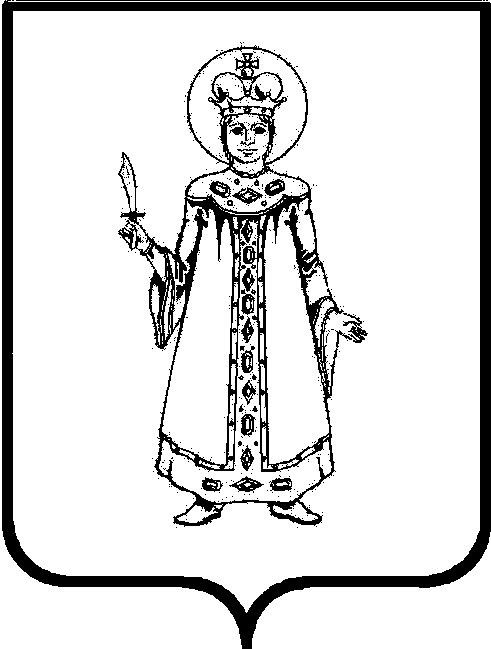 О проведении муниципального конкурса чтецов, посвященного юбилею Н.А. НекрасоваВ связи с исполнившимся в декабре 2021 году 200-летием со дня рождения Н.А. Некрасова, с целью выявления и поддержки талантливых и одарённых детей в области художественно-эстетического творчества,ПРИКАЗЫВАЮ: 1. Провести 16 и 17 марта 2022 года муниципальный конкурс чтецов среди обучающихся 5–11 классов, посвященный юбилею Н.А. Некрасова (далее – конкурс).2. Образовать организационный комитет конкурса и утвердить его состав (приложение 1).3. Утвердить Положение о проведении конкурса (приложение 2).4. Руководителям общеобразовательных организаций рассмотреть возможность участия обучающихся 5–11 классов в конкурсе. 5. Поручить Межшкольному методическому центру МОУ СОШ №8 (руководитель Лемехова Л.В.) организацию и проведение конкурса.6. Контроль исполнения приказа возложить на заместителя начальника управления образования Дерунову О.В.И.о. начальника управления				О. В. ДеруноваПриложение 1к приказу начальника управления образования Администрации Угличского муниципального районаот 01.03.2022 № 81/01-08Состав оргкомитета конкурса чтецов среди обучающихся 5–11 классов, посвященного юбилею Н.А. НекрасоваПриложение 2к приказу начальника управления образования Администрации Угличского муниципального районаот 01.03.2022 № 81/01-08Положение о проведении муниципального конкурса чтецов среди обучающихся 5–11 классов, посвященного юбилею Н.А. Некрасова1. Общие положения1.1. Положение о проведении конкурса чтецов среди обучающихся 5–11 классов, посвященного юбилею Н.А. Некрасова (далее – Конкурс), определяет цели, задачи, сроки, порядок и условия проведения, а также категорию участников Конкурса.1.2. Организатором Конкурса является Управление образования Администрации Угличского муниципального района, за проведение конкурса отвечает Межшкольный методический центр МОУ СОШ № 8 г. Углича (далее – ММЦ).1.3. Конкурс – соревновательное мероприятие по выразительному чтению наизусть стихотворных произведений Николая Алексеевича Некрасова, которому исполнилось 200 лет со дня рождения в декабре 2021 года.1.4. Цели Конкурса – популяризация среди школьников русской литературы, повышение интереса к чтению стихотворных произведений Н.А. Некрасова, пропаганда культуры публичного выступления и ораторского мастерства, выявление и поддержка талантливых учащихся, мотивированных к углубленным занятиям филологией.1.5. Оргкомитет Конкурса:рассматривает заявки на предмет соответствия стихотворных произведений тематике Конкурса;утверждает состав жюри Конкурса;подводит итоги Конкурса.1.6. Жюри конкурса:формируется оргкомитетом Конкурса;оценивает выступления участников;определяет победителей и призеров в каждой возрастной группе, готовит предложения по награждению победителей и призёров. 1.7. Решение жюри конкурса оформляется протоколом.2. Участники и порядок проведения Конкурса2.1. Участниками конкурса могут стать обучающиеся 5–11 классов общеобразовательных организаций Угличского муниципального района.2.2. В конкурсе принимают участие чтецы и театральные коллективы самодеятельного творчества:– по 3 номинациям:«Лучший чтец»;«Лучший дуэт»;«Лучший коллектив».– в возрастных группах:обучающиеся 5–6 классов;обучающиеся 7–8 классов;обучающиеся 9-х классов;обучающиеся 10–11 классов.Каждый участник Конкурса представляет не более одного произведения. Хронометраж в номинациях: «Лучший чтец», «Лучший дуэт» – не более 5 минут на одно выступление, «Лучший коллектив» – не более 7 минут.2.3. Квоты участников Конкурса от одной образовательной организации в номинациях «Лучший чтец» и «Лучший дуэт»:обучающиеся 5–6 классов – по одной заявке в каждой номинации от параллели 5-х классов и по одной заявке в каждой номинации от параллели 6-х классов;обучающиеся 7–8 классов – по одной заявке в каждой номинации от параллели 7-х классов и по одной заявке в каждой номинации от параллели 8-х классов;обучающиеся 9-х классов – не более 2-х заявок в каждой номинации от параллели 9-х классов;обучающиеся 10–11 классов – не более 2-х заявок в каждой номинации от параллели 10-х классов и не более 2-х заявок в каждой номинации от параллели 11-х классов.Количество заявок от одной образовательной организации в номинации «Лучший коллектив» не ограничено.2.4. Конкурс проводится очно. О месте и времени Конкурса оргкомитет сообщит отдельным информационным письмом.2.5. Основными критериями оценки выступления являются:органичность выбранного произведения исполнителю;глубина проникновения в образную систему и смысловую структуру текста;артистизм исполнения и соблюдение средств выразительного чтения (выразительность и чёткость произношения, уместный ритм и темп речи, уместность пауз, логические ударения, интонирование, оптимальная звучность речи);культура поведения перед слушателями (поза, жестикуляция, мимика);грамотная речь.Во время выступления участниками Конкурса могут быть использованы музыкальное сопровождение, декорации, костюмы, видеоряд, но их использование не учитывается при выставлении баллов за выступление и не является рекомендацией или преимуществом. Участники конкурса выступают самостоятельно, не могут использовать во время выступления помощь других лиц и не имеют право использовать запись голоса.2.6. Для участия в Конкурсе образовательная организация до 11 марта 2022 г. направляет в адрес оргкомитета по электронной почте 
mmc-uglich@yandex.ru заявку на участие в Конкурсе (Приложение 1 к Положению).2.7. На каждого участника образовательная организация оформляет и передает в день проведения Конкурса:оригинал заявки на участие в Конкурсе (Приложение 1 к Положению);согласие родителя (законного представителя) на обработку персональных данных своего несовершеннолетнего ребёнка (Приложение 2 к Положению) или согласие на обработку персональных данных, если участник Конкурса достиг 18-летнего возраста (Приложение 3 к Положению);согласие на обработку персональных данных учителя, наставника, подготовившего участника Конкурса (Приложение 4 к Положению).3. Подведение итогов Конкурса3.1. Итоги Конкурса подводятся не позднее 22 марта 2022 г.3.2. В каждой возрастной группы в каждой номинации определяются победитель (1 место) и два призёра (2 и 3 места), которые награждаются грамотами управления образования.3.3. Решением жюри Конкурса при согласовании с оргкомитетом могут быть отмечены специальными номинациями отдельные выступления участников.3.4. Все участники, которые не заняли призовые места, получают сертификаты участника Конкурса.Приложение 1 к Положению о конкурсе чтецов В оргкомитет муниципального конкурса чтецовсреди учащихся 5–11 классов (2022 год)Заявка Для участия в муниципальном конкурсе чтецов среди обучающихся 5–11 классов образовательная организация ________________ направляет:Ф.И.О., должность ответственного за составление заявки _______________, контактная информация (телефон, электронная почта): _____________________Дата составления заявкиРуководитель ОО ________________ (расшифровка подписи)М.П.Приложение 2 к Положению о конкурсе чтецов Форма для несовершеннолетнего участника олимпиадыВ оргкомитет муниципального конкурса чтецов среди обучающихся 5–11 классовЗаявлениеНаименование мероприятия – муниципальный конкурс чтецов среди обучающихся 5–11 классов 2022 годаЯ, _________________________________________________________________________ ,			(фамилия, имя, отчество родителя полностью,) даю согласие на обработку персональных данных моего ребенка в связи с организационно-методическим сопровождением муниципального конкурс чтецов среди обучающихся 5–11 классов.Место учебы ребенка в настоящее время (сокращенное наименование в соответствии с Уставом образовательной организации): _________________________________________Фамилия, имя ребенка (полностью): ______________________________________________________________________________________________________________________Класс обучения: __________Дата рождения ребенка (число, месяц, год): _____________________ в соответствии с требованиями статьи 9 Федерального закона от 27.07.2006 № 152-ФЗ «О персональных данных» даю свое согласие на обработку Управлением образования Администрации Угличского муниципального района (г.Углич, ул. Ростовская, д.9) (далее – Оператор) персональных моего ребенка:– фамилии, имени, отчества, места учебы, класса, даты рождения, набранных баллов, статуса участника с целью формирования регламентированной отчетности;– видеоролика с выступлением моего ребенка с целью размещения в сети Интернет (на сайтах: http://uglich.ru/, http://mmc-uglich.ru/);– фамилии, инициалов, класса, места учебы, количества баллов, статуса участника, для формирования и размещения протоколов жюри в сети Интернет (на сайтах: http://uglich.ru/, http://mmc-uglich.ru/);– фамилии, имени, отчества, места учебы, класса, даты рождения, количества баллов, рейтинга, статуса участника с целью размещения в региональной базе данных о достижениях одаренных детей и их педагогах-наставниках.Предоставляю Оператору право осуществлять все действия (операции) с персональными данными моего ребенка, включая сбор, систематизацию, накопление, хранение, обновление, изменение, использование, передачу третьим лицам (ММЦ МОУ СОШ №8 г.Углича, осуществляющему проведение конкурса), обезличивание, блокирование, уничтожение, как с использованием средств автоматизации, так и без использования таковых.Настоящее письменное согласие действует до 31.12.2022.Согласие может быть отозвано в письменной форме. «_____»______________2022 г.  _______            ______________________                                                                подпись                                 расшифровкаПриложение 3 к Положению о конкурсе чтецов Форма для совершеннолетнего участника олимпиадыВ оргкомитет муниципального конкурса чтецов среди обучающихся 5–11 классовЗаявлениеНаименование мероприятия – муниципальный конкурс чтецов среди обучающихся 5–11 классов 2022 годаЯ, _________________________________________________________________________ ,			(фамилия, имя, отчество участника полностью,) даю согласие на обработку моих персональных данных в связи с организационно-методическим сопровождением муниципального конкурс чтецов среди обучающихся 5–11 классов.Место учебы ребенка в настоящее время (сокращенное наименование в соответствии с Уставом образовательной организации): _________________________________________Класс обучения: __________Дата рождения (число, месяц, год): _____________________ в соответствии с требованиями статьи 9 Федерального закона от 27.07.2006 № 152-ФЗ «О персональных данных» даю свое согласие на обработку Управлением образования Администрации Угличского муниципального района (г.Углич, ул. Ростовская, д.9) (далее – Оператор) моих персональных данных:– фамилии, имени, отчества, места учебы, класса, даты рождения, набранных баллов, статуса участника с целью формирования регламентированной отчетности;– видеоролика с моим выступлением с целью  размещения в сети Интернет (на сайтах: http://uglich.ru/, http://mmc-uglich.ru/);– фамилии, инициалов, класса, места учебы, количества баллов, статуса участника, для формирования и размещения протоколов жюри в сети Интернет (на сайтах: http://uglich.ru/, http://mmc-uglich.ru/);– фамилии, имени, отчества, места учебы, класса, даты рождения, количества баллов, рейтинга, статуса участника с целью размещения в региональной базе данных о достижениях одаренных детей и их педагогах-наставниках.Предоставляю Оператору право осуществлять все действия (операции) с моими персональными данными, включая сбор, систематизацию, накопление, хранение, обновление, изменение, использование, передачу третьим лицам (ММЦ МОУ СОШ №8 г.Углича, осуществляющему проведение конкурса), обезличивание, блокирование, уничтожение, как с использованием средств автоматизации, так и без использования таковых.Настоящее письменное согласие действует до 31.12.2022.Согласие может быть отозвано в письменной форме. «_____»______________2022 г.  _______            ______________________                                                                подпись                                 расшифровкаПриложение 4 к Положению о конкурсе чтецов В оргкомитет муниципального конкурса чтецов среди обучающихся 5–11 классовСогласие на обработку персональных данных педагога-наставникаНаименование мероприятия – муниципальный конкурс чтецов среди обучающихся 5–11 классов 2022 годаЯ, _________________________________________________________________________,(фамилия, имя, отчество полностью)Дата рождения (число, месяц, год): _____________________________________________Место работы в настоящее время (сокращенное наименование в соответствии с Уставом образовательной организации): _________________________________________________Должность:________________________________в соответствии с требованиями статьи 9 Федерального закона от 27.07.2006 № 152-ФЗ «О персональных данных» даю свое согласие на обработку Управлением образования Администрации Угличского муниципального района (г.Углич, ул. Ростовская, д.9) (далее – Оператор) моих персональных данных:– фамилии, инициалов, места работы, статуса участника конкурса для формирования и размещения протоколов жюри в сети Интернет (на сайтах: http://uglich.ru/, http://mmc-uglich.ru/);– фамилии, имени, отчества, места работы, даты рождения, статуса участника конкурса с целью размещения в региональной базе данных о достижениях одаренных детей и их педагогах-наставниках.Предоставляю Оператору право осуществлять все действия (операции) с моими персональными данными, включая сбор, систематизацию, накопление, хранение, обновление, изменение, использование, передачу третьим лицам (ММЦ МОУ СОШ №8 г.Углича, осуществляющему проведение конкурса), обезличивание, блокирование, уничтожение, как с использованием средств автоматизации, так и без использования таковых.Настоящее письменное согласие действует до 31.12.2022.Согласие может быть отозвано в письменной форме.«_____»____________2022 г.      _______________________________________________                                                подпись                                         расшифровкаЛемехова
Лариса 
Владимировна– руководитель ММЦ МОУ СОШ №8 г. Углича, председатель оргкомитета;Решунова 
Евгения 
Сергеевна– учитель русского языка и литературы МОУ СОШ №7 г. Углича, руководитель методического объединения учителей русского языка и литературы городских и сельских школ; заместитель председателя оргкомитета;Бакулин
Михаил 
Алексеевич– заместитель руководителя ММЦ МОУ СОШ №8, учитель русского языка и литературы МОУ СОШ №8 г. Углича; член оргкомитета;Душина
Светлана 
Геннадьевна– методист ММЦ МОУ СОШ №8 г. Углича; секретарь оргкомитета.Ф.И.О. участника полностьюДата рождения участника конкурсаКлассНоминация (Чтец, Дуэт, Коллектив)Название выступления (с указанием автора и названия произведения)Ф.И.О. педагога, подготовившего выступление, полностью, должностьДата рождения педагогаТехнические требования к выступлению (видео, звук)